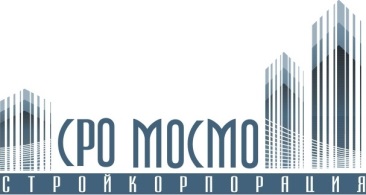 Ассоциация работодателей«Саморегулируемая организация «Объединение строительных и монтажных организаций «Стройкорпорация»141201,  Московская обл., г.о.Пушкинский, г. Пушкино, мкр. Междуречье,  ул. Славянская, дом 2, ком. 78/2,80,81,82,83,35Телефон / факс: +7 (495) 268-14-42 lukin@stroycorp.com, secr@stroycorp.com, www.mosmo-sk.ruИНН 5018137005 /КПП 503801001 /ОГРН1095000001502Проект повестки очередного Общего собрания членов Ассоциации СРО «Стройкорпорация»:Утверждение отчета Совета Ассоциации СРО «Стройкорпорация» за 2023 год. Утверждение отчета исполнительного органа Ассоциации СРО «Стройкорпорация» 				за 2023 год.Утверждение бухгалтерской отчетности Ассоциации СРО «Стройкорпорация» за 2023 год (аудиторское заключение, заключение Ревизионной комиссии).Утверждение сметы Ассоциации СРО «Стройкорпорация» на 2024 год.О выдаче займов членам Ассоциации СРО «Стройкорпорация» в соответствии с положениями Федерального закона «О введении в действие Градостроительного кодекса Российской Федерации» от 29.12.2004 г. №191-ФЗ (в редакции Федерального закона от 25.12.2023 г. №625-ФЗ).Выбор страховой организации для заключения договора коллективного страхования гражданской ответственности членов Ассоциации СРО «Стройкорпорация» на 2024-2025 годы.О составе Ревизионной комиссии Ассоциации СРО "Стройкорпорация".Внесение изменений в документы Ассоциации СРО «Стройкорпорация».О размещении средств компенсационного фонда Ассоциации СРО «Стройкорпорация» в кредитных учреждениях Российской Федерации, требования к которым утверждены постановлением Правительства РФ от 28.04.2021 № 662 «Об утверждении требований к кредитным организациям, в которых допускается размещать средства компенсационного фонда возмещения вреда и компенсационного фонда обеспечения договорных обязательств саморегулируемых организаций в области инженерных изысканий, архитектурно- строительного проектирования, строительства, реконструкции, капитального ремонта, сноса объектов капитального строительства» ( ред. от 17.11.2023 года).Об исключении членов Ассоциации СРО «Стройкорпорация».